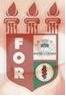 PLANILHA PARA CADASTROS DE LIVROS  BIBLIOTECA MARIA APARECIDA POURCHET CAMPOS        Classificação:       616-089.843                                  Código:	3331  Cutter:         F682c                                               Data: Turma 2015Autor(s):  Fontes, Breno Rodrigo de; Farias Júnior, Fernando EmilianoTitulo: CONDUTA DE CIRURGIÕES-DENTISTAS SOBRE A INSTALAÇÃO DE IMPLANTEES IMEDIATOS EM ALVÉOLOS CONTAMINADOSOrientador(a): profª. Débora Adelaide Gallo Gueiros BarrocaCoorientador(a): Laís Danzi F. TeixeiraEdição:  1ª        Editora  Ed. Do Autor     Local:  Recife    Ano:  2015  Páginas:  29Notas:  TCC – 1ª Turma graduação - 2015